Městský úřad Bohumín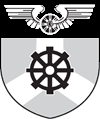 Materiál do zasedání rady města Bohumína dne 18. 7. 2016číslo 3/29 RNázev materiálu:	 Stavební úpravy bytového domu č.p. 1150 - 1152                                      na ul. Komenského v Bohumíně                                     - uzavření dodatku č.1 k SoD    Předkládá:		Odbor rozvoje a investicBohumín, dne:		11. 7. 2016Návrh na usnesení: Rada města Bohumína po projednánírozhodlao uzavření Dodatku č. 1 ke smlouvě o dílo na akci “Stavební úpravy bytového domu č.p. 1150 – 1152 na ul. Komenského v Bohumíně”Předkládá: 	Ing. Jitka Ptošková, vedoucí odboru rozvoje a investicZpracoval: 	Ing. arch. Jan Hock, referent odboru rozvoje a investicKomentářStavební úpravy bytového domu č.p. 1150 - 1152 na ul. Komenského v Bohumíně – uzavření dodatku č.1Smlouva o dílo byla uzavřena dne 10. 5. 2016 se zhotovitelem MŽT Stavitelství, a.s., Suderova 2024/8, 709 00 Ostrava.V průběhu provádění prací se vyskytly následující vícepráce:Zateplení střech strojoven výtahů Projektová dokumentace neuvažuje se zateplením střech strojoven výtahů, což není možné opomenout, aby nedocházelo ke zbytečným únikům tepla z prostorů chodeb domu, které navazují na nadstavby strojoven výtahů. Jedná se o zateplení cca 60 m2 střech strojoven vč. provedení hydroizolační vrstvy.Úprava dveří strojovenProjektová dokumentace neuvažuje s úpravou přístupových dveří ze strojoven výtahů směrem na střechu. Z důvodu zateplení střešního pláště (zvýšení čisté úrovně povrchu střechy), musí být přizděn práh dveří strojovny, aby nedocházelo k zatečení do strojoven. Se změnou stavebního rozměru dveří souvisí také jejich úprava, respektive zkrácení.Nastavení ventilačních turbínRekonstrukce objektu zahrnuje demontáž stávajících ventilátorů na střeše určených pro odvětrání hygienických zázemí domu a jejich nahrazení samočinnými ventilačními turbínami. Ventilační turbíny jsou však kryty  strojovnami výtahů a příliš nefungují. Je nutné vytažení turbín nad atiky strojoven.Budky pro rorýseOrnitologický průzkum připouští ponechání ventilačních otvorů v atice střechy pro možnost dalšího hnízdění Rorýse obecného, nebo v případě zakrytí otvorů, montáž náhradních opatření pro hnízdění v podobě budek. Projektová dokumentace uvažuje s první variantou, která není příliš šťastná. Z důvodu zateplení střechy je nasnadě zakrytí ventilačních otvorů atiky určených pro provětrání střešního pláště, neboť by nové zateplení střechy postrádalo větší efekt, jelikož by původním ventilačním systémem  docházelo nadále k promrzání střešního pláště. Z tohoto důvodu budou ventilační otvory zakryty a na objekt bude vyvěšeno osm čtyřkomorových budek pro hnízdění Rorýse obecného.Cena bez DPHDPH 15%Cena včetně DPHPůvodní cena dle SoD  (v Kč)4.473.535,00671.030,255.144.565,25Dodatek č.1 (v Kč)72.657,0010.898,5583.555,55Cena SOD + dod.č.1  celkem4.546.192,00681.928,555.228.120,80